	CHARLEROI AREA  	SCHOOL DISTRICT 125 Fecsen Drive Charleroi, PA  15022-2299 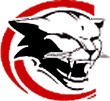 Elementary School Nurse: Heather Fox-Sutek RN, BSN, CSN 724-483-5554 ext.2264 Fax:  724-489-9367 Middle School/High School Nurse:  Dana Cannon 	 	724-483-3509 ext. 3022 Fax: 724-489-9128 HEALTH HISTORY The following information will assist the school nurse in the planning and care of your child. Any information you provide is confidential and will not be disclosed without your consent. NAME OF CHILD _____________________________________________________________________ Grade _________ CHILD’S DATE OF BIRTH_____________________ CHILD’S GENDER ______________________ MOTHER’S NAME _______________________________________ FATHER’S NAME ____________________________________________ GUARDIAN’S NAME ___________________________________________ RELATION TO CHILD ___________________________________ Does your child have any medical conditions?  ________________________________________________ ____________________________________________________________________________________________________________________________________________________________________________________  Has your child experienced difficulty with or had any of the following? (circle yes or no)  If yes, please explain below. ______________________________________________________________________________________ ______________________________________________________________________________________ ______________________________________________________________________________________ ______________________________________________________________________________________   Is your child currently on medication? Please list all prescriptions, over the counter medications, and supplements:  _____________________________________________________________________________ __________________________________________________________________________________________  If your child will require medication during school hours, the district medication administration form will need filled out by your child’s doctor.  This form is required for both prescription and over the counter medications and is located on our website.) Is there any other information you feel would be helpful in caring for your child? __________________________________________________________________________________________ Name of Person completing this form: _________________________ Relationship to Child: ______________ Date: ________ Asthma                       	 Chicken Pox               	 Allergies (list allergy below) Eyes/Vision  	 	 Diabetes  	 	 Ears/Hearing   	 Seizures  	 	 Mouth/Dental   	 Emotional/Behavioral    Stomach/Bowels  	 Premature Birth  	 Y               N Y               N Y               N Y               N  Y               N Y               N  Y               N Y               N Y               N Y               N  Y               N  Kidney/Bladder  	 Serious Injury/Illness   Bone/Muscle   	 Arthritis  	 	 Heart/Lungs  	 	 Frequent Headaches  	 Skin  	 	 	 Surgery  	 	 Developmental Delay   Cystic Fibrosis  	 Other 	 	 	 Y               N  Y               N Y               N Y               N Y               N  Y               N  Y               N  Y               N  Y               N  Y 	   N Y 	   N